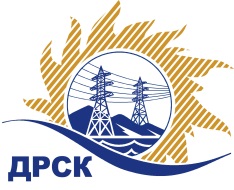 Акционерное Общество«Дальневосточная распределительная сетевая  компания»(АО «ДРСК»)Протокол заседания комиссии по вскрытию конвертов, поступивших на закрытый запрос цен № 583150г. БлаговещенскСПОСОБ И ПРЕДМЕТ ЗАКУПКИ: Закрытый запрос цен  на право заключения Договора на выполнение работ: «Мероприятия по технологическому присоединению потребителей к сетям 10/0,4 кВ филиала «ЭС ЕАО» (Облученский район, 5 заявителей)» Закупка 2053 (90 лот 16)ПРИСУТСТВОВАЛИ: Два члена постоянно действующей Закупочной комиссии  АО «ДРСК» 2 уровня  ОТМЕТИЛИ:В адрес Организатора закупки поступило 3 (три) заявки на участие в закупке, конверты с которыми были размещены в электронном виде на Торговой площадке Системы www.b2b-energo.ru. Вскрытие конвертов было осуществлено в электронном сейфе Организатора закрытого запроса цен на Торговой площадке Системы www.b2b-energo.ru автоматически.Дата и время начала процедуры вскрытия конвертов с заявками на участие в закупке: 08:06  (время московское) 04.12.2015. (было продлено на 1 ч., 06 мин. ) Сделано 18 (восемнадцать) ставок. Место проведения процедуры вскрытия конвертов с заявками участников: Торговая площадка Системы www.b2b-energo.ruВ конвертах обнаружены заявки следующих участников закрытого запроса цен:Решили:Утвердить протокол заседания закупочной комиссии по вскрытию конвертов, поступивших на закрытый запрос цен.Ответственный секретарь Закупочной комиссии 2 уровня АО «ДРСК»	               О.А. МоторинаИрдуганова И.Н.397-147irduganova-in@drsk.ru№ 677/УКС-В«04» декабря  2015 г.№Наименование участника и его адресЦена заявки на участие в закрытом запросе цен1ООО "Сельэлектрострой" (679015, Россия, Еврейская автономная обл., г. Биробиджан, ул. Советская, д. 127 В)Предложение, подано 03.12.2015 в 07:36
Цена: 1 348 000,00 руб. (цена без НДС)2ООО "Электросервис" (ЕАО г. Биробиджан ул Миллера 8б)Предложение, подано 03.12.2015 в 07:30
Цена: 1 350 000,00 руб. (цена без НДС)3ООО "ЭНЕРГОСИСТЕМА АМУР" (675000, Россия, Амурская обл., г. Благовещенск, ул. Забурхановская, д. 102, оф. 2, 3)Предложение, подано 03.12.2015 в 03:19
Цена: 1 949 232,00 руб. (цена без НДС)